INDICAÇÃO Nº 5551/2017Sugere ao Poder Executivo Municipal que verifique a possibilidade de implantar vagas de estacionamento para motos defronte a Emei Rosa Lee Car Conti na Rua Pedro Alvares Cabral nº 336 na Vila Santa Cruz. (A)Excelentíssimo Senhor Prefeito Municipal, Nos termos do Art. 108 do Regimento Interno desta Casa de Leis, dirijo-me a Vossa Excelência para sugerir ao setor competente que verifique a possibilidade de implantar vagas de estacionamento para motos defronte a Emei Rosa Lee Car Conti na Rua Pedro Alvares Cabral nº 336 na Vila Santa Cruz.Justificativa:Fomos procurados por pais de alunos solicitando essa providencia, conforme relato abaixo:Joi da uma passada na Rua Pedro Álvares Cabral em frente a escola Rosa Lee fizeram faixas para estacionamento de carros e não fizeram nenhuma pra motos nos que vamos buscar nossas crianças lá de moto não temos onde parar e corremos o risco de sermos multados dá um jeito lá pra nós Joi Fornasari Abraços.Plenário “Dr. Tancredo Neves”, em 23 de Junho de 2017.José Luís Fornasari                                                  “Joi Fornasari”Solidariedade                                                    - Vereador -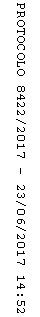 